Załącznik nr 10 b do umowy: Informacja o numerze rachunku pomocniczego do ponoszenia wszystkich wydatków w ramach projektu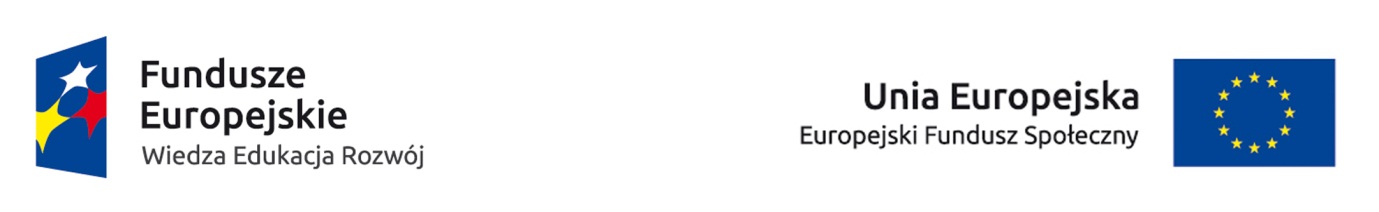 ……………………………	(nazwa i adres projektodawcy) 		Informacja o numerze rachunku pomocniczego do ponoszenia wszystkich wydatków w ramach projektuW związku z ubieganiem się o dofinansowanie ze środków Europejskiego Funduszu Społecznego w ramach Programu Operacyjnego Wiedza Edukacja Rozwój 2014-2020 
na realizację projektu ………………………………………………………………………… …………………………………………………………………………………………………...…………………………………………………………………………………………………... (nazwa i numer projektu),…………………………………………………………………………… …………………………………………………………………………………………………...…………………………………………………………………………………………………..(nazwa projektodawcy) oświadcza, iż w celu realizacji w/w projektu wyodrębniono rachunek pomocniczy nr…………………………………………………………………………………... …………………………………………………………………………..………. prowadzony przez ………………………………………………………………………. (nazwa i adres banku), którego właścicielem jest ……………………………………….. …………………………………………………………………………………………………...…………………………………………………………………………………………………...…………………………………………………………………………………………………...……………………………………………………………….(nazwa, adres i numer NIP właściciela).……………………………………                         		           …………………………………….miejscowość, data                                                         	                  podpis